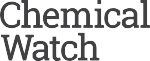 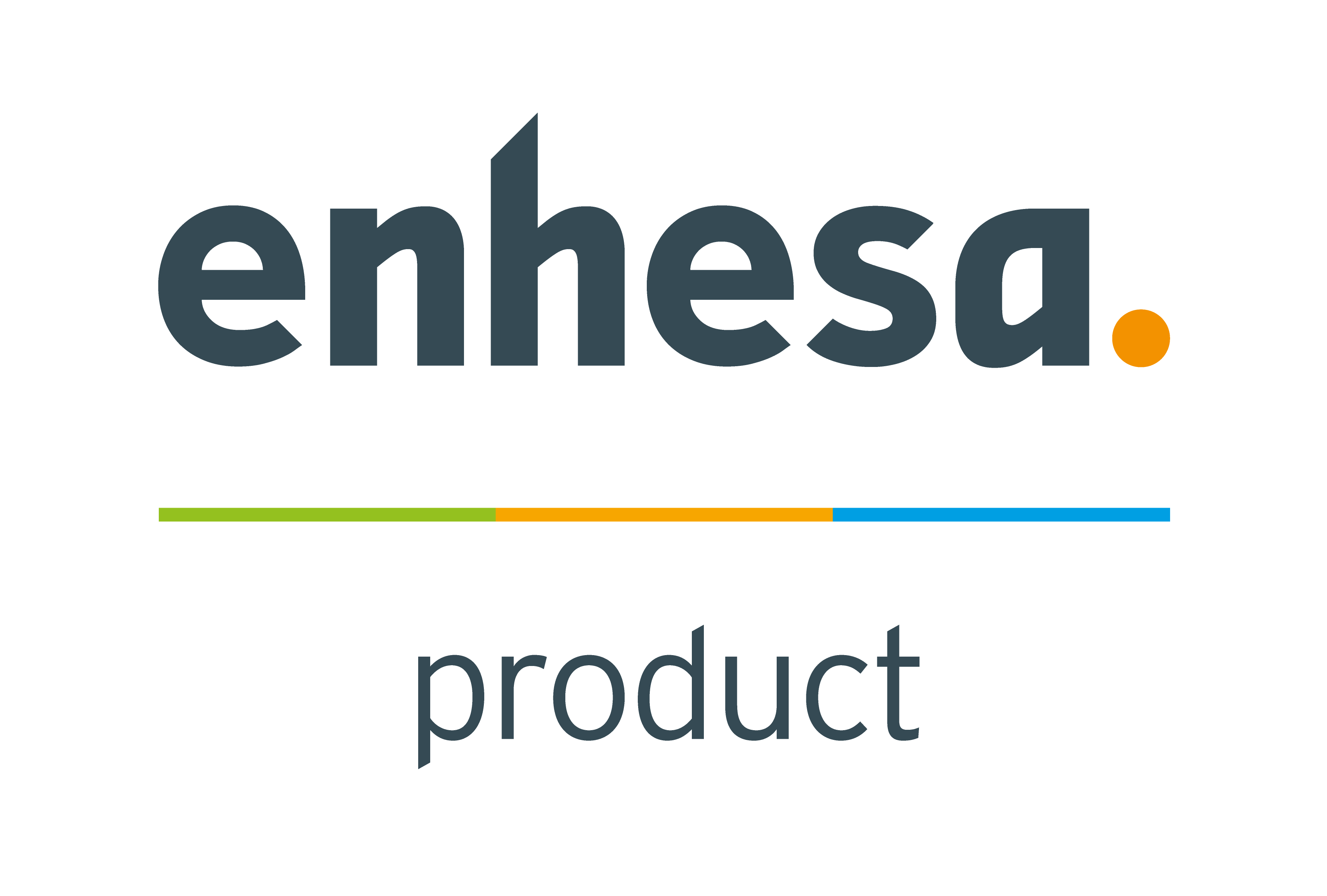 Event form Logo requirements: Approximately 140 x 35 pixels in JPEG, PNG or GIF format, Static content onlyEvents page banner requirements: Must be 215 x 70 pixels in JPEG, PNG or GIF format, Static content onlyPlease return to product.support@enhesa.com - Thank youEvent name:Event start dateEvent end dateOrganiser:Location: Town/CountryTelephone for enquiries about event/registrationEmail for event enquiriesWeb (include http:// prefix)http://Description (up to 1,500 characters)